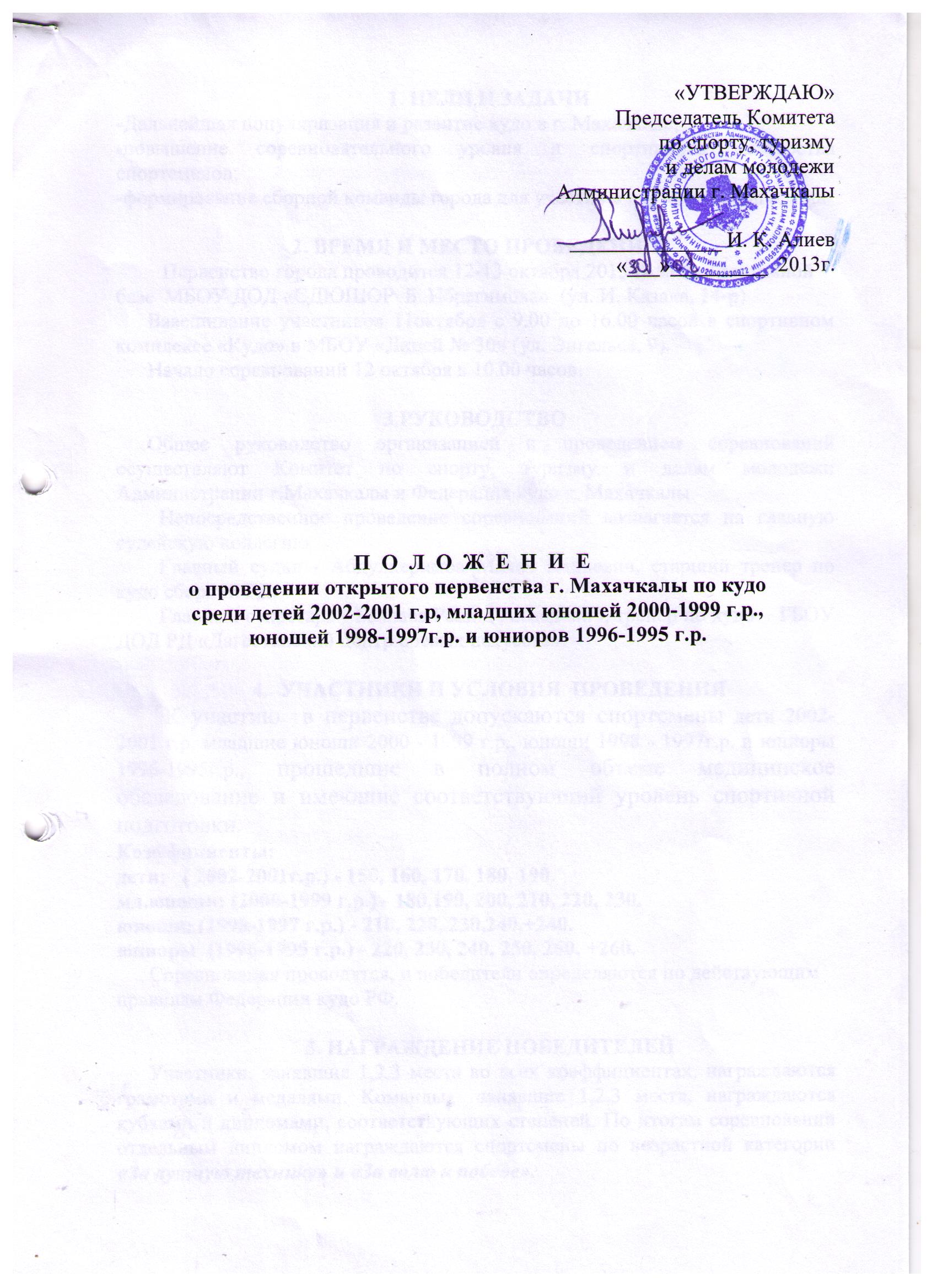 1. ЦЕЛИ И ЗАДАЧИ-Дальнейшая популяризация и развитие кудо в г. Махачкале;-повышение соревновательного уровня и спортивного мастерства спортсменов;-формирование сборной команды города для участия в первенстве Дагестана. 2. ВРЕМЯ И МЕСТО ПРОВЕДЕНИЯ     Первенство города проводится 12-13 октября 2013 года на спортивнойбазе  МБОУ ДОД «СДЮШОР  Б. Ибрагимова»  (ул. И. Казака, 14-р)      Взвешивание участников 11октября с 9.00 до 16.00 часов в спортивном комплексе «Кудо» в МБОУ «Лицей № 30» (ул. Энгельса, 9).       Начало соревнований 12 октября в 10.00 часов.3.РУКОВОДСТВО      Общее руководство организацией и проведением соревнований осуществляют Комитет по спорту, туризму и делам молодежи Администрации г.Махачкалы и Федерация кудо г. Махачкалы. Непосредственное проведение соревнований возлагается на главную судейскую коллегию.Главный судья - Абдулкеримов Махач Кадиевич, старший тренер по кудо сборной РД.   Главный секретарь - Баллаев Рашид Ахмедович, тренер по кудо    ГБОУ ДОД РД «Дагестанский центр боевых искусств».УЧАСТНИКИ И УСЛОВИЯ  ПРОВЕДЕНИЯ        К участию  в первенстве допускаются спортсмены дети 2002-2001 г.р, младшие юноши 2000 - 1999 г.р., юноши 1998 - 1997г.р. и юниоры 1996-1995г.р., прошедшие в полном объеме медицинское обследование и имеющие соответствующий уровень спортивной подготовки. Коэффициенты:дети:   ( 2002-2001г.р.) - 150, 160, 170, 180, 190.    мл.юноши: (2000-1999 г.р.) - 180,190, 200, 210, 220, 230.юноши: (1998-1997 г.р.) - 210, 220, 230,240,+240.юниоры  (1996-1995 г.р.) - 220, 230, 240, 250, 260, +260. Соревнования проводятся, и победители определяются по действующим  правилам Федерации кудо РФ. 5. НАГРАЖДЕНИЕ ПОБЕДИТЕЛЕЙ      Участники, занявшие 1,2,3 места во всех коэффициентах, награждаются грамотами и медалями. Команды,  занявшие 1,2,3 места, награждаются кубками и дипломами, соответствующих степеней. По итогам соревнований отдельным дипломом награждаются спортсмены по возрастной категории   «За лучшую технику» и «За волю к победе». 6.ЗАЯВКИЗаявки по установленному образцу, заверенные врачом, подаются в мандатную комиссию. На взвешивании каждый участник должен иметь документ, удостоверяющий личность, паспорт спортсмена, справку из школы с фотографией, заверенную печатью учреждения и подписью директора, а также медицинскую справку из физдиспансера. 7. ФИНАНСИРОВАНИЕРасходы по организации и проведению соревнований (подготовка места проведения соревнований, инвентарь, медобеспечение, канцтовары, оплата судей, обслуживающий персонал, грамоты, дипломы и медали) несёт Комитет по спорту, туризму и делам молодёжи Администрации г. Махачкалы.8. ОБЕСПЕЧЕНИЕ БЕЗОПАСНОСТИ УЧАСТНИКОВ И ЗРИТЕЛЕЙ        В целях достижения необходимой безопасности зрителей и участников во время пребывания на спортивных сооружениях запрещается проводить спортивные соревнования без предварительной проверки соответствующих  условий, согласно рекомендации по обеспечению безопасности и профилактики травматизма при занятиях ФК и спортом (Пр.Комитета РФ по ФК и спорту от 01.04.1993г. №44).        Контроль за выполнением требований безопасности возлагается на судейскую коллегию соревнований, директора спортсооружения  и ответственных лиц по организации спортивно-массовых мероприятий Комитета по спорту, туризму и делам молодежи Администрации г.Махачкалы.9. СТРАХОВАНИЕ УЧАСТНИКОВ  Участие на городских соревнованиях осуществляется только при наличии договора о страховании несчастных случаев жизни и здоровья (оригинал), который представляется в мандатную комиссию. Страхование участников соревнований производится за счет самих участников соревнований. 10.СРОКИ ПРЕДОСТАВЛЕНИЯ ОТЧЕТА       Главному судье соревнований предоставить отчет о проведенном мероприятии в Комитет по спорту, туризму и делам молодежи в течение 3-х календарных дней по окончанию соревнований на бумажном и электронном носителях.Ответственный Абдулкеримов Махач Кадиевич, тел. 8-928- 056-96-96.Данное положение является официальным вызовом на соревнования.Приложение № 1Заявка на участие в ____________________________________________от ____________________________________________________                       (названия клуба, секции, города, области, республики)    _______________	____________________    (дата)	              (город)Подпись и печать представителя         ___________________   Всего допущено к участиюв соревнованиях спортсменов             ____________________Подпись врача и печать диспансера  ____________________Подпись тренера команды                 _____________________Приложение 2ОТЧЕТО проведении______________________________________________________________________________________________________________________________________________На спортивной базе ____________________________________________________________Дата проведения ______________________________________________2013 г. Количество команд, допущенных к соревнованиям_________________________________Общее количество участников, допущенных к соревнованиям _______________________Из них юношей __________, девушек ________, представителей ________Участники соревнований (по занятым местам)Общее заключение главного судьи, представителей команд  __________________________________________________________________________________________________________________________________________________________Замечания, жалобы  __________________________________________________________________________________________________________________________________________________________Предложения по проведению на следующий год __________________________________________________________________________________________________________________________________________________________Главный судья  ____________________________________   _______________(Подпись)Главный секретарь _________________________________  ________________                                                                                                                                    (Подпись)№ФИОДатарожденияКвалиф. (кю)ВесКоэфФИОтренераПодпись и печать врачаместокоманда (участник)категория